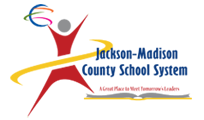 JMCSS Evaluation Grievance FormTo submit a grievance for the TEAM Evaluation process, please complete the following form and submit to your Evaluator.  Evaluation ratings cannot be challenged.  Grievances may only be filed for the following reasons:Please check the reason that applies:To resolve grievances as expeditiously as possible, grievances may be filed at the end of each of the three components of the evaluation model – 1) qualitative appraisal; 2) student growth measures; 3) other measures of student achievement.  A grievance must be filed no later than 15 days from the date teachers and principals receive the results for each component, otherwise the grievance will be considered untimely and invalid.Be sure to include sufficient facts or other information to begin an investigation.  Failure to state specific reasons shall result in the grievance being considered improperly filed and invalid.You will receive a written decision within fifteen (15) days of the date of your Principal’s receipt of this grievance._______________________________________________		Grievant Signature					   Date______________________________________________		Administrator Signature	         			 Date		 ______________________________________________	Grievant Signature              		            Date                  Adherence to the evaluation policies adopted by the Board of EducationAccuracy of the TVAAS &/or Achievement data used in the evaluationIdentification Information:Identification Information:Teacher NamePositionPrincipalSchoolEvaluation Information:Evaluation Information:EvaluatorDate of Evaluation / Quantitative Data ReleaseDate Grievance FiledEvaluation In Question:Evaluation In Question:Announced (Teacher)Unannounced #1 (Teacher)Unannounced #2 (Teacher)Unannounced #3 (Teacher)Walkthrough (Teacher)Semester 1 Scoring and Feedback (Admin)Semester 2 Scoring and Feedback (Admin)Basis for Grievance:  Type in the box to the right.  It will expand as you type.Grievance Results:Type in the box to the right.  It will expand as you type.